   Colegio  Américo Vespucio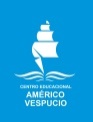     Primero Básico  MúsicaMúsicaPrimero BásicoGuía #3La ranaInstrucciones: A continuación te invito a escuchar la canción La Rana  pinchando el siguiente link : https://www.youtube.com/watch?v=wsIQq6W4lpoCon ayuda de un adulto contesta pintando la alternativa correcta.¿Cuál es el principal personaje que aparece en la canción?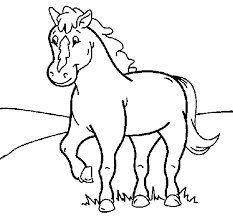 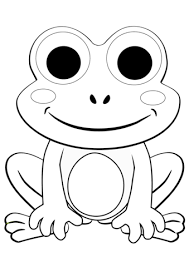 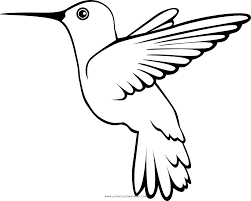 ¿Qué personaje fue el primero en acercarse a callar a la rana ?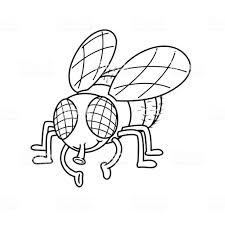 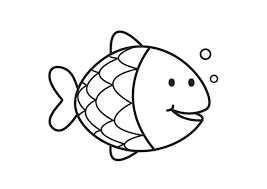 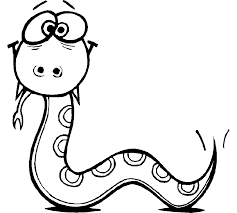 ¿Qué personaje es el último en aparecer en la canción?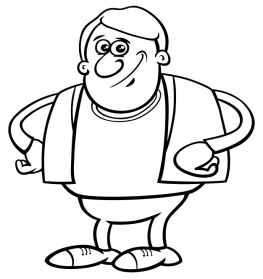 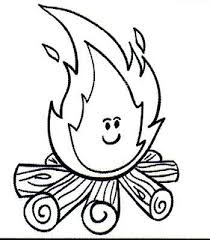 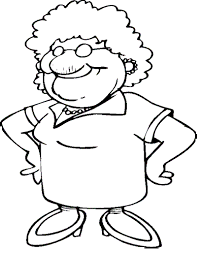 Pega esta guía en tu cuaderno.Buen trabajo!NombreCursoFecha1°_____/____/ 2020